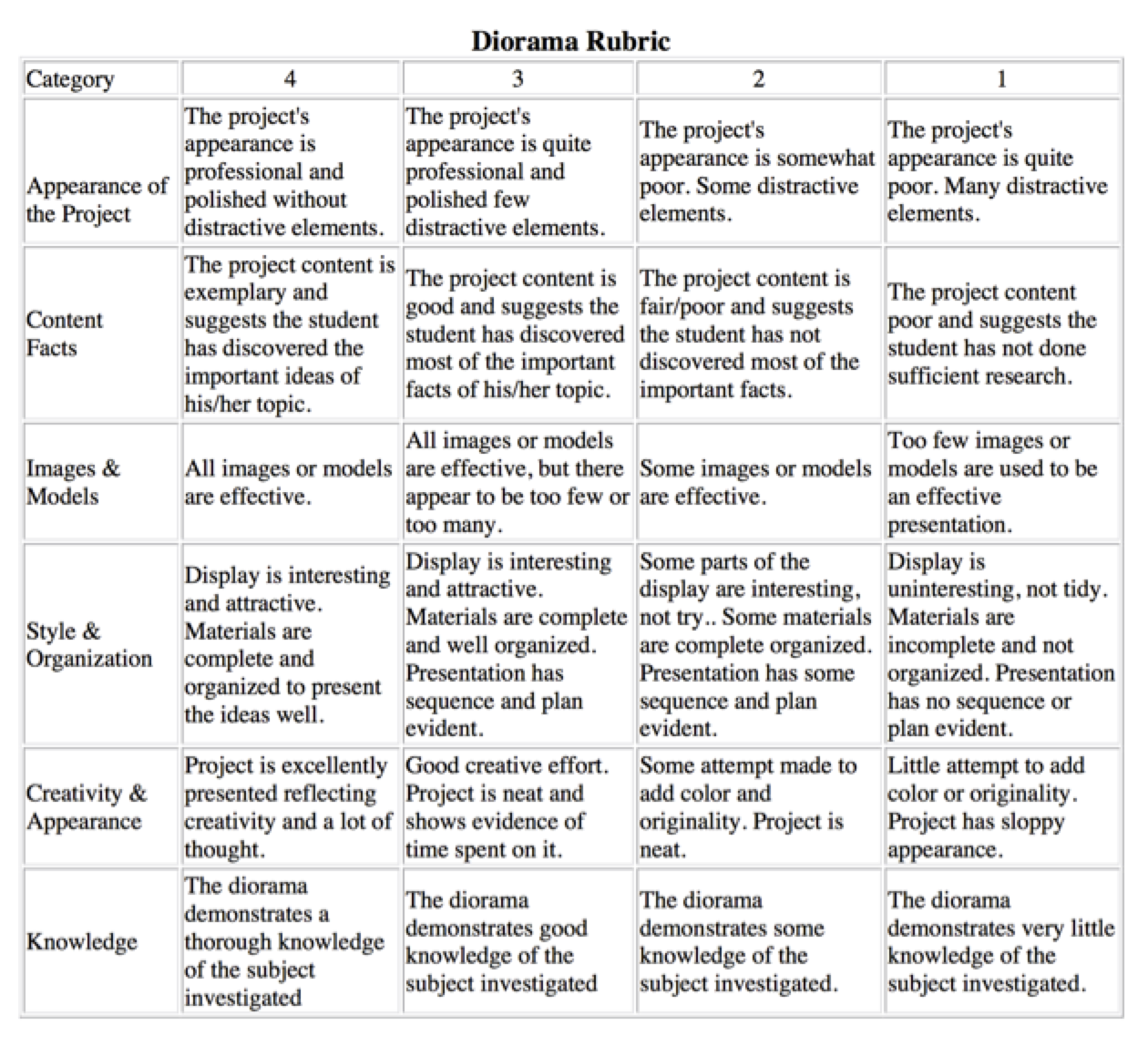 Making A Poster: Poster rubric
Teacher name:  Sra. Medina-Pacheco

Student Name ___________________CATEGORY 4 3 3 2 2 2 1 1 Required Elements The poster includes all required elements as well as additional information. All required elements are included on the poster. All required elements are included on the poster. All but 1 of the required elements are included on the poster. All but 1 of the required elements are included on the poster. All but 1 of the required elements are included on the poster. Several required elements were missing. Several required elements were missing. Labels All items of importance on the poster are clearly labeled with labels that can be read from at least 3 ft. away. Almost all items of importance on the poster are clearly labeled with labels that can be read from at least 3 ft. away. Almost all items of importance on the poster are clearly labeled with labels that can be read from at least 3 ft. away. Many items of importance on the poster are clearly labeled with labels that can be read from at least 3 ft. away. Many items of importance on the poster are clearly labeled with labels that can be read from at least 3 ft. away. Many items of importance on the poster are clearly labeled with labels that can be read from at least 3 ft. away. Labels are too small to view OR no important items were labeled. Labels are too small to view OR no important items were labeled. Graphics - Relevance All graphics are related to the topic and make it easier to understand. All borrowed graphics have a source citation. All graphics are related to the topic and most make it easier to understand. Some borrowed graphics have a source citation. All graphics are related to the topic and most make it easier to understand. Some borrowed graphics have a source citation. All graphics relate to the topic. One or two borrowed graphics have a source citation. All graphics relate to the topic. One or two borrowed graphics have a source citation. All graphics relate to the topic. One or two borrowed graphics have a source citation. Graphics do not relate to the topic OR several borrowed graphics do not have a source citation. Graphics do not relate to the topic OR several borrowed graphics do not have a source citation. Attractive-ness The poster is exceptionally attractive in terms of design, layout, and neatness. The poster is attractive in terms of design, layout and neatness. The poster is attractive in terms of design, layout and neatness. The poster is acceptably attractive though it may be a bit messy. The poster is acceptably attractive though it may be a bit messy. The poster is acceptably attractive though it may be a bit messy. The poster is distractingly messy or very poorly designed. It is not attractive. The poster is distractingly messy or very poorly designed. It is not attractive. Grammar There are no grammatical/mechanical mistakes on the poster. There are 1-2 grammatical/mechanical mistakes on the poster. There are 1-2 grammatical/mechanical mistakes on the poster. There are 3-4 grammatical/mechanical mistakes on the poster. There are 3-4 grammatical/mechanical mistakes on the poster. There are 3-4 grammatical/mechanical mistakes on the poster. There are more than 4 grammatical/mechanical mistakes on the posterThere are more than 4 grammatical/mechanical mistakes on the posterEvaluating Student Presentations                     Evaluating Student Presentations                     Evaluating Student Presentations                     Evaluating Student Presentations                     Sra. Medina- PachecoSra. Medina- PachecoDeveloped by Information Technology Evaluation Services, NC Instruction Department of Public Developed by Information Technology Evaluation Services, NC Instruction Department of Public Developed by Information Technology Evaluation Services, NC Instruction Department of Public Developed by Information Technology Evaluation Services, NC Instruction Department of Public Developed by Information Technology Evaluation Services, NC Instruction Department of Public Developed by Information Technology Evaluation Services, NC Instruction Department of Public Developed by Information Technology Evaluation Services, NC Instruction Department of Public 123344TotalTotalOrganizationAudience cannot understand presentation because there is no sequence of  Information.Audience has difficulty following presentation because student jumps around.Student presents information in logical sequence which audience can follow.Student presents information in logical sequence which audience can follow.Student presents information in logical, interesting sequence which audience can follow.Student presents information in logical, interesting sequence which audience can follow.Subject KnowledgeStudent does not have grasp of information; student cannot answer questions about subject.Student is uncomfortable with information and is able to answer only rudimentary questions.Student is at ease with expected answers to all questions, but fails to elaborate.Student is at ease with expected answers to all questions, but fails to elaborate.Student demonstrates full knowledge (more than required) by answering all class questions with explanations and elaboration.Student demonstrates full knowledge (more than required) by answering all class questions with explanations and elaboration.GraphicsStudent uses superfluous graphics or no graphicsStudent occasionally uses graphics that rarely support text and presentation.Student's graphics relate to text and presentation.Student's graphics relate to text and presentation.Student's graphics explain and reinforce screen text and presentation.Student's graphics explain and reinforce screen text and presentation.MechanicsStudent's presentation has four or more spelling errors and/or grammatical errors.Presentation has three misspellings and/or grammatical errors.Presentation has no more than two misspellings and/or grammatical errors.Presentation has no more than two misspellings and/or grammatical errors.Presentation has no misspellings or grammatical errors.Presentation has no misspellings or grammatical errors.Eye ContactStudent reads all of report with no eye contact.Student occasionally uses eye contact, but still reads most of report.Student maintains eye contact most of the time but frequently returns to notes.Student maintains eye contact most of the time but frequently returns to notes.Student maintains eye contact with audience, seldom returning to notes.Student maintains eye contact with audience, seldom returning to notes.ElocutionStudent mumbles, incorrectly pronounces terms, and speaks too quietly for students in the back of class to hear.Student's voice is low. Student incorrectly pronounces terms. Audience members have difficulty hearing presentation.Student's voice is clear. Student pronounces most words correctly. Most audience members can hear presentation.Student's voice is clear. Student pronounces most words correctly. Most audience members can hear presentation.Student uses a clear voice and correct, precise pronunciation of terms so that all audience members can hear presentation.Student uses a clear voice and correct, precise pronunciation of terms so that all audience members can hear presentation.Total Total 